附件报名小程序码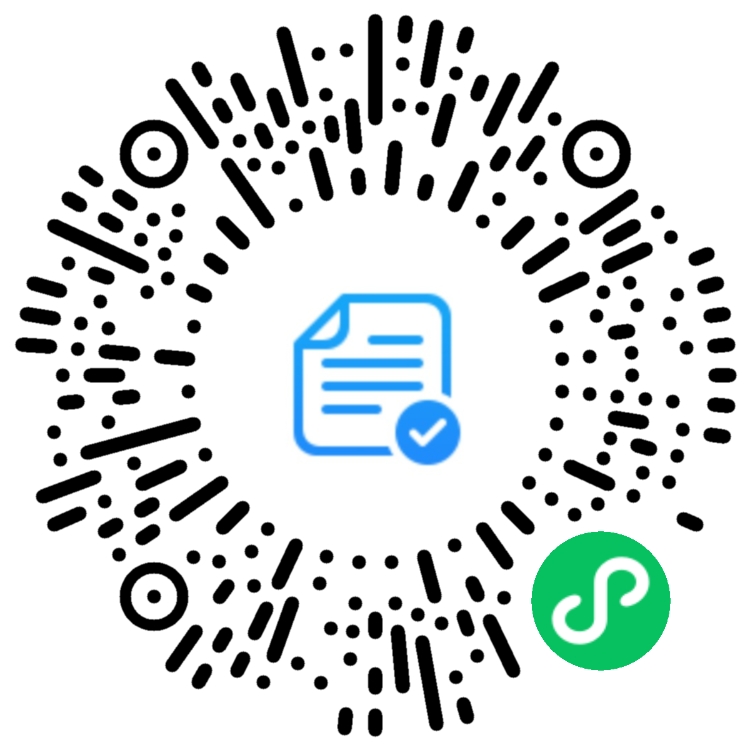 